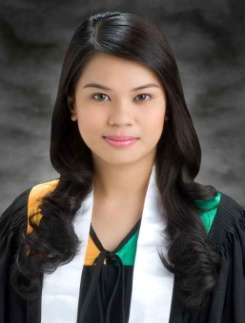 ROANNEROANNE.373503@2freemail.com  OBJECTIVE	To work in an environment that motivates excellence, passion for work and loyalty towards the organization that will strengthen my personal character, which will enable me to become more competitive in my chosen field of endeavor.PERSONAL INFORMATION	Age: 		26 Years OldBirth date: 	August 16, 1991Birth place: 	Victoria, Oriental MindoroHeight: 		5’2Sex: 		FemaleReligion: 	Roman CatholicCivil Status: 	SingleNationality: 	FilipinoLanguage: 	Tagalog and EnglishEDUCATION 	A.Y. 2007 – 2012	University of Makati	(J.P Rizal Extension West Rembo Makati City)	Bachelor of Science in Nursing	A.Y. 2003 – 2007	Good Shepherd Academy	(Poblacion I Victoria Oriental Mindoro)WORK EXPERIENCE 	Arriva Medical Philippines	Medical Records Representative	(June 10, 2013 – March 15, 2016)21-23/F Bonifacio One Technology Tower, Rizal Drive corner 31st Street, Bonifacio Global City, Taguig City, Metro Manila PhilippinesSKILLSAbility to multi-task in a fast-paced environment. Highly organized and can work independently as well as with a team.Strong interpersonal skills and the ability to communicate with many different levels of employees.	Can perform assigned duties and responsibilities as assigned.Computer Literate: Windows; Word; Excel; PowerPointGood in relating with other people Good communication skillsFast learnerFlexible in every task